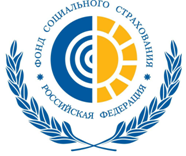 Пресс-релиз24.05.2019С заботой о здоровье работников: 68 работодателей Карелии уже обратились за финансированием предупредительных мерВ Карелии продолжается приём заявлений от работодателей на финансовое обеспечение предупредительных мер по сокращению производственного травматизма и профессиональных заболеваний работников. На сегодняшний день в отделение Фонда обратились 68 страхователей, среди которых крупные строительные предприятия республики, а также бюджетные организации здравоохранения, социальной сферы, культуры и образования. По 48 заявлениям уже принято положительное решение на общую сумму более 3,6 миллионов рублей. Наиболее востребованными из утвержденного перечня предупредительных мер по-прежнему остаются периодические медицинские осмотры работников, спецоценка условий труда и приобретение средств индивидуальной защиты.Напомним, система  финансового обеспечения предупредительных мер позволяет использовать до 20% от суммы страховых взносов, начисленных за предшествующий календарный  год,  на проведение целого комплекса мероприятий по улучшению условий труда, в том числе, на приобретение средств индивидуальной защиты, тахографов, аптечек, организацию мероприятий по проведению специальной оценки условий труда, периодических медицинских осмотров, санаторно-курортного лечения работников, занятых на работах с вредными и(или) опасными производственными факторами, а также на другие мероприятия, предусмотренные приказом Министерства труда и социальной защиты от 10.12.2012 года № 580н. В 2019 году объем средств, направляемых на указанные цели, может быть увеличен до 30% при условии направления работодателем дополнительного объема средств на санаторно-курортное лечение работников не ранее чем за пять лет до достижения ими возраста, дающего право на назначение страховой пенсии по старости в соответствии с пенсионным законодательством.Отделение Фонда призывает работодателей активнее использовать свое право на государственную поддержку и напоминает, что заявления на финансовое обеспечение предупредительных мер принимаются до 1 августа 2019 года.Информация Государственного учреждения – регионального отделения Фонда социального страхования Российской Федерации по Республике Карелия